Opengear Co-Branded Campaign for End Users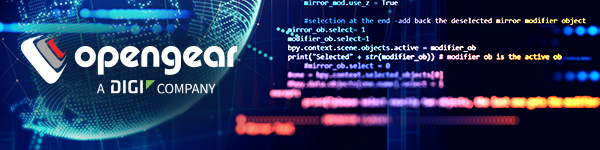 >Subject Line: Avoid Network outages and business disruptions >Preview Text: Network resilience is the #1 priority of most IT decision-makers>Header: Why Network Resilience is the solution for your network outages?>BodyA resilient network is vital to the success of almost every organization. Whenever it is not available, productivity drops off, the business is financially impacted, and its reputation suffers. Organizations are adding layers of complexity to networks, and that often results in more vulnerabilities.Key findings from a new research highlighted that improving network resilience was the #1 priority for nearly half (49%) of respondents, while nearly a third (31%) have lost more than $1 million in the past 12 months due to network outages.Opengear’s whitepaper “Measuring The True Cost Of Network Outages” will help you guide in your journey to build a resilient network and achieve business continuity. Additionally: Explore why downtime happensUnderstand why network resilience is the solutionDiscover what benefits Out-of-Band and NetOps bring to your customersLook at ways to address the network downtime challengeLearn more [link to landing page to download white paper and capture lead information][Include your social media information here]Copyright © 2021, All rights reserved.Our mailing address is:Partner’s Company namePartner’s address 1City, state, ZIP